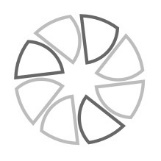 ДОГОВОР ПРИСОЕДИНЕНИЯ (КУПЛИ-ПРОДАЖИ ДИСТАНЦИОННЫМ СПОСОБОМ)редакция от 27.03.2024 г.ОБЩИЕ ПОЛОЖЕНИЯНастоящие условия договора присоединения (купли-продажи дистанционным способом) (далее по тексту – «Договор») определяются Продавцом в стандартной форме и могут быть согласованы и приняты Покупателем не иначе, как путем присоединения к настоящему Договору в целом, что определяется Сторонами договора, как Договор присоединения в соответствии с ч. 1 ст. 428 ГК РФ.Настоящий договор размещен на Сайте: «https://klvrt.com/oferta/» и заключается между Продавцом и Покупателем, путем совершения Покупателем в совокупности юридических значимых действий, а именно: подписания Покупателем Заявки на строительные материалы (далее по тексту – «Заявки») и оплаты счета Продавца (совместно именуемые действия – «Офертой»), способом, указанным в разделе 3 настоящего Договора. Совершение вышеуказанных юридически значимых действий означает ознакомление и безоговорочное согласие Покупателя с условиями настоящего Договора в актуальной редакции (совместно именуемые действия – «Акцепт Оферты»).Продавцом в настоящем Договоре является юридическое лицо (или индивидуальный предприниматель), вступающее (-ий) непосредственно с Покупателем в товарно-денежные отношения, полная информация о котором указывается в заявках (ранее и далее по тексту – «Продавец»).Покупателем в настоящем Договоре является исключительно физическое лицо, вступающее непосредственно с Продавцом в товарно-денежные отношения, полная информация о котором указывается в заявках (ранее и далее по тексту – «Покупатель»).Сторонами Договора признается, что подписание Заявки подтверждает соблюдение письменной формы Договора.По условиям настоящего Договора Продавец, посредством осуществления продажи дистанционным способом, обязуется передать в собственность Покупателя Товар, определенный Сторонами в п. 1.2. Договора (далее по тексту – «Товар»), предназначенный для личного, семейного, домашнего или иного использования, не связанного с предпринимательской деятельностью, а Покупатель обязуется принять Товар и уплатить цену в размере и порядке, установленных настоящим Договором. Наименование, индивидуализирующие признаки Товара, количество и ассортимент, а также способ передачи Товара согласуются на основании ознакомления Покупателя с предложенным Продавцом описанием товара, содержащимся в каталогах, проспектах, буклетах либо представленным на фотоснимках или посредством средств связи, или иными способами, исключающими возможность непосредственного ознакомления Покупателя с товаром либо образцом товара при заключении такого договора, в письменных заявках, подписанных обеими Сторонами Договора. Каждая партия Товара оформляется соответствующей Заявкой, которая является неотъемлемой частью настоящего Договора.Продавец гарантирует, что является собственником Товара. Товар в споре или под арестом не состоит, не является предметом залога, не обременен другими правами третьих лиц и не нарушает прав третьих лиц.Порядок оплаты – 100% (Сто процентов) предоплата в течение 3 (Трёх) банковских дней с момента выставления счёта Продавцом за каждую партию Товара, содержащейся в заявке, путём перечисления Покупателем денежных средств на расчётный счёт или их передачи в кассу Продавца, в пределах лимитов, установленных действующим законодательством РФ. НДС не облагается на основании гл. 26.5 НК РФ. Порядок оплаты может быть индивидуализирован Сторонами в Заявке, в связи с чем, приоритетом исполнения обязательств по оплате Товара, будут считаться условия, изложенные в такой заявке.Датой исполнения обязательств Покупателя по оплате Товара считается дата поступления денежных средств на расчетный счет или в кассу Продавца.Сумма настоящего Договора определяется исходя из стоимости всех партий Товара, переданных Покупателю в период действия настоящего Договора, включая стоимость оказанных услуг по доставке Товара.Качество Товара должно соответствовать требованиям нормативно-технической документации, требованиям ГОСТа, ТУ и подтверждаться документом качества, а также соответствовать объемам, параметрам, габаритам и иным техническим характеристикам, указанным в заявке(-ах) Покупателя.Товар, соответствующий требованиям и условиям, изложенным в п. 4.1. Договора, признается Сторонами Товаром надлежащего качества, при условии отсутствия в нем, выявленных недостатков. Покупатель вправе отказаться от Товара надлежащего качества в любое время до момента его передачи, либо в течении 7 (Семи) дней после его фактической передачи. Покупатель осведомлен, что отказ от Товара надлежащего качества (либо его обмен), как до момента его передачи, так и после, принимается Продавцом только в форме письменного заявления от Покупателя, с обязательным содержанием актуальных платежных реквизитов и паспортных данных Покупателя. Покупатель осведомлен, что в случае отказа от Товара надлежащего качества, приобретенного с условием о его последующей доставке Продавцом, в течении 48 (Сорока восьми) часов, предшествующим наступлению согласованной даты передачи Товара, стоимость доставки, оплаченная Покупателем, признается Сторонами Договора расходами Продавца, в связи с чем, такие расходы могут быть удержаны в пользу Продавца.Покупатель осведомлен, что в случае отказа от Товара надлежащего качества, приобретенного с условием о его последующей доставке Продавцом, санкции, применяемые к Покупателю за несвоевременное осуществление выгрузки Товара, предусмотренные настоящим Договором, удерживаются в пользу Продавца.Покупатель осведомлен, что в случае отказа от Товара надлежащего качества, а также в случае его обмена, комиссия за исполнение платежного поручения по возврату денежных средств Покупателю кредитной организацией, осуществляющей банковское обслуживание Продавца, признается Сторонами Договора расходами Продавца, в связи с чем, такие расходы могут быть удержаны в пользу Продавца. Покупатель осведомлен, что Товар надлежащего качества, подлежит обмену только при соблюдении Покупателем условий, изложенных в п. 4.3.1. Договора, и обоюдном согласовании Сторон Договора.Покупатель осведомлен, что Товар надлежащего качества, имеющий индивидуально-определенные свойства, который может быть использован исключительно Покупателем, обмену и возврату не подлежит.Покупатель осведомлен, что в случае нарушения потребительских свойств, утрате товарного вида, следов эксплуатации, отсутствия сопроводительных документов, и документов, подтверждающих оплату, Товар надлежащего качества, обмену и возврату не подлежит.Покупатель осведомлен, что при возврате Товара надлежащего качества, Продавец вправе осуществить входной контроль по оценке качества Товара и его скрытых дефектов, в течении 10 (Десяти) рабочих дней с момента получения Товара от Покупателя. Продавец вправе провести экспертизу полученного от Покупателя Товара на предмет скрытых недостатков и утрате заявленных характеристик Товара в следствии нарушения правил транспортировки и хранения Товара. В случае, если Продавцом будут установлены скрытые дефекты, подтверждающие эксплуатацию Товара Покупателем, неправильную транспортировку или нарушение правил хранения Товара, Продавец оставляет за собой право:Отказать в принятии Товара, предоставив мотивированный отказ Покупателю, содержащим заключение экспертной комиссии или входного контроля, на основании п. 4.3.6. Договора.Возложить понесенные расходы по осуществлению входного контроля и/или проведения экспертизы на Покупателя.Покупатель осведомлен, что нерудные и вяжущие материалы, а также сухие смеси являются сыпучими строительными материалами, поэтому обмену и возврату не подлежат.При возникновении спорных вопросов по качеству Товара, выезд специалистов Продавца к месту нахождения Товара, а также проведение независимой экспертизы с целью выявления скрытых дефектов Товара, оплачиваются Покупателем. В случае если по результатам экспертизы будет выявлены скрытые дефекты, допущенные при производстве Товара Продавцом, сумма, оплаченная Покупателем за выезд специалистов Продавца и проведение независимой экспертизы будет возвращена Продавцом.Основанием для передачи Товара Покупателю является заявка и оплаченный Покупателем счет, в которых определяется согласованный Сторонами объем, параметры, габариты и иные технические характеристики Товара (класс, марка и т.д.).Передача Товара согласуется в заявках Покупателя и может осуществляться:выборкой Товара на складе Продавца (самовывоз);доставкой Товара автотранспортом Продавца за счёт Покупателя.Предоставление услуг автотранспорта Продавца осуществляется по ценам, указанным в счётах Продавца и (или) заявках.Приёмка Товара по качеству и количеству осуществляется Покупателем:при перевозке товара автотранспортом Покупателя (самовывоз) – в момент загрузки Товара на складе Продавца в автотранспорт Покупателя. при перевозке Товара автотранспортом Продавца в момент доставки на объект Покупателя. Право собственности на Товар и риск случайной гибели имущества переходит от Продавца к Покупателю в момент подписания Сторонами товарной (-ых) накладной (-ых).В случае, если передача товара осуществляется посредством выборки Товара на складе Продавца (самовывоза), Покупатель обязан принять Товар на следующий рабочий день (согласно установленному рабочему графику Продавца), после письменного или устного уведомления о готовности Товара.В случае доставки Товара автотранспортом Продавца, полный адрес доставки указывается в заявке Покупателя. В случае наличия строительного адреса, на Покупателя возложена обязанность по предоставлению дополнительной информации по месту доставки, включая описание ориентиров местности.Покупатель обязан обеспечить наличие подъезда к месту разгрузки Товара, имеющим твердое покрытие с общей шириной дороги, составляющей не менее 3 (Трех) метров, радиусом разворота не менее 15 (Пятнадцати) метров, с отсутствием по маршруту подъезда к месту разгрузки дорожных знаков, запрещающих движение данному виду транспорта, осуществляющим перевозку Товара. В противном случае Покупатель обязуется оплатить все дополнительные расходы Продавца, возникшие в результате невыполнения вышеуказанных условий, по расценкам Продавца.Покупатель обязан принять Товар, доставленный Продавцом в день доставки. Покупатель обязан обеспечить разгрузку Товара за свой счет, своими силами и средствами.Выгрузка каждого автотранспорта Продавца должна осуществляться с момента прибытия Товара на объект Покупателя в течении следующего времени:для товарных смесей (бетон, раствор) – зависит от объема, перевозимого автобетоносмесителями, Товара: 6-7 м3 – 30 (Тридцать) минут, 8 м3 – 50 (Пятьдесят) минут, 9-12 м3 – 60 (Шестьдесят) минут.для железобетонных изделий – 60 (Шестьдесят) минут;для других строительных материалов (щебень, песок, цемент) – 60 (Шестьдесят) минут.При получении Товара Покупатель обязан осмотреть Товар, проверить соответствие качества, количества и комплектности Товара условиям настоящего Договора, сопроводительной документации и согласованной заявки Покупателя. Подписание Покупателем товарной накладной подтверждает соответствие требованиям и условиям, изложенным в п. 2.2. Договора.В случае передачи Товара в количестве, больше согласованного, Покупатель обязан немедленно известить об этом Продавца. Покупатель имеет право принять Товар и оплатить его в течение 2 (Двух) дней по цене, указанной в счётах/накладных, либо отказаться от приёмки дополнительно доставленного Товара.При повреждении автотранспорта Продавца по вине или неосторожности Покупателя, он несёт материальную ответственность в размере убытков, причинённых Продавцу. Размер убытков, подлежащих возмещению Покупателем, в том числе включает затраты Продавца: по доставке повреждённого автотранспорта к месту проведения ремонтных работ; на проведение работ; на покупку запасных частей, подлежащих замене; стоимость сопутствующих услуг. Основанием для возмещения убытков Продавца является направляемый Покупателю счёт с приложением копии документов, подтверждающих оплату работ и услуг по восстановлению автотранспорта. Покупатель производит оплату в течение 10 (Десяти) банковских дней с момента получения счёта.В случае неисполнения Покупателем п. 5.10.1. Договора, Покупатель оплачивает простой автотранспорта за 1 (Один) час из расчёта объема, перевозимого автобетоносмесителями, Товара: 6 м3 – 2 000,00 (две тысячи) рублей 00 копеек, 7 м3 – 2 200,00 (Две тысячи двести) рублей 00 копеек, 8 м3 – 2 300,00 (Две тысячи триста) рублей 00 копеек, 9-12 м3 – 2 500,00 (Две тысячи пятьсот) рублей 00 копеек. Продавец имеет право также учитывать простой автотранспорта и в случае неисполнения Покупателем п. 5.7., п. 5.8. Договора.В случае неисполнения Покупателем п. 5.10.2., 5.10.3. Договора, Покупатель оплачивает простой автотранспорта из расчёта 2 000,00 (Две тысячи) рублей 00 копеек за 1 (Один) час простоя каждого автотранспорта в отдельности. Продавец имеет право также учитывать простой автотранспорта и в случае неисполнения Покупателем п. 5.7., п. 5.8. Договора.Сторонами признается, что ответственность Покупателя, изложенная в п. 6.2., п. 6.3. Договора по обстоятельствам, изложенным в п. 5.7., п. 5.8.  Договора, не приостанавливается в случае несвоевременной выгрузки автотранспорта Продавца.За необоснованный отказ приёмки товарного бетона, товарного раствора Покупатель оплачивает Продавцу полную стоимость согласованного, доставленного, но не принятого Товара. При отказе от исполнения настоящего Договора Покупатель возмещает Продавцу расходы, понесённые в связи с совершением действий по выполнению настоящего Договора, в том числе транспортные расходы Продавца и/или третьих лиц.Стороны согласовали, что в случае неисполнения Покупателем п. 5.6., п. 5.9. Договора, как и в случаях недобросовестного затягивания сроков передачи Товаров со стороны Покупателя, влекущих фактическое изменение сроков передачи Товаров, Продавец вправе рассчитать стоимость хранения Товара на складе Продавца из расчета 1% (одного процента) от стоимости Товара, находящегося на хранении за каждый календарный день хранения, начиная со дня, следующим после согласованной даты передачи Товара. В случае длительного хранения Товара на складе Продавца, начиная с 15 (Пятнадцатого) календарного дня, Продавец имеет право увеличить стоимость хранения Товара на складе Продавца из расчета 3% (трех процентов) от стоимости Товара, находящегося на хранении за каждый календарный день хранения.При не выборке или необоснованном отказе от принятия Товара, имеющего индивидуально-определенные свойства - изготовленного по индивидуальному заказу, Покупатель оплачивает стоимость такого Товара.Продавец не несёт ответственности за механические повреждения Товара в следствие нарушения Покупателем обязательных правил транспортировки, эксплуатации и хранении Товара, установленных требованием ГОСТ 13015-2012.Продавец не несет ответственности за любую потерю потребительских свойств товарно-сыпучих смесей в следствии нарушения Покупателем обязательных правил транспортировки, эксплуатации и хранении Товара, установленных требованиями ГОСТ 30515-2013, ГОСТ 7473-2010.Стороны освобождаются от ответственности за неисполнение или частичное неисполнение обязательств по настоящему Договору, если неисполнение будет являться следствием непреодолимой силы или чрезвычайных обстоятельств.За неисполнение или ненадлежащее исполнение иных обязанностей по настоящему Договору Стороны несут ответственность в соответствии с действующим законодательством Российской Федерации, в частности Законом Российской Федерации от 07.02.1992 N 2300-1 «О защите прав потребителей» и иными правовыми актами, принятыми в соответствии с ним.Претензии Покупателя по качеству Товара рассматриваются Продавцом в течении 10 (Десяти) рабочих дней только при наличии безусловных, обоснованных, с экспертной точки зрения, доказательств, подтверждающих ненадлежащее качество Товара.Любые разногласия и споры, возникшие по настоящему Договору, разрешаются в претензионном порядке. В случае неудовлетворения претензии в срок 10 (Десяти) дней с момента ее направления, спор может быть передан на рассмотрение в Суд общей юрисдикции.Любые изменения и дополнения к настоящему Договору имеют силу только в том случае, если они оформлены в письменной форме и подписаны обеими Сторонами. Стороны допускают обмен копиями и сканами документов, направленных по электронной почте, при обязательном представлении оригиналов документов в течение 14 (Четырнадцати) календарных дней.Досрочное расторжение настоящего Договора может иметь место по соглашению Сторон, либо по основаниям, предусмотренным действующим законодательством РФ.Все устные и письменные соглашения относительно купли-продажи Товаров, имевшие место до присоединения к условиям настоящего Договора, не имеют юридической силы, если они не нашли отражения в тексте Договора или приложений к нему.Если одно из положений настоящего Договора будет признано по каким-либо причинам недействительным, недействительность такого положения не влияет на действительность остальных положений Договора в целом.Стороны соглашаются, что за исключением сведений, которые в соответствии с законодательством Российской Федерации не могут составлять коммерческую тайну, содержание Заявки, а также все документы, переданные Сторонами друг другу в рамках исполнения настоящего Договора, считаются конфиденциальными и относятся к коммерческой тайне Сторон, которая не подлежит разглашению без письменного согласия другой Стороны.Согласие на обработку персональных данных от Покупателя не требуется, если обработка персональных данных необходима для исполнения договора, стороной которого является субъект персональных данных, а также для заключения договора по инициативе субъекта персональных данных или договора, по которому субъект персональных данных будет являться выгодоприобретателем или поручителем.ПРЕДМЕТ ДОГОВОРАПОРЯДОК ОПЛАТЫ ТОВАРАКАЧЕСТВО ТОВАРА И УСЛОВИЯ ВОЗВРАТАПОРЯДОК ПЕРЕДАЧИ ТОВАРАОТВЕТСТВЕННОСТЬ СТОРОНПОРЯДОК РАЗРЕШЕНИЯ СПОРОВПОРЯДОК ИЗМЕНЕНИЯ И РАСТОРЖЕНИЯ ДОГОВОРАЗАКЛЮЧИТЕЛЬНЫЕ ПОЛОЖЕНИЯ